В Джанкое полицейские обсудили с родителями школьников специфику подросткового возраста и актуальные проблемы современных детейПсихолог по работе с личным составом МО МВД России «Джанкойский» лейтенант внутренней службы Анна Волкова 10 марта выступила на родительском собрании перед родителями школьников среднего учащегося звена школы-гимназии № 6.Тема встречи особо актуальна в настоящее время - «Специфика подросткового возраста и актуальные проблемы современных детей».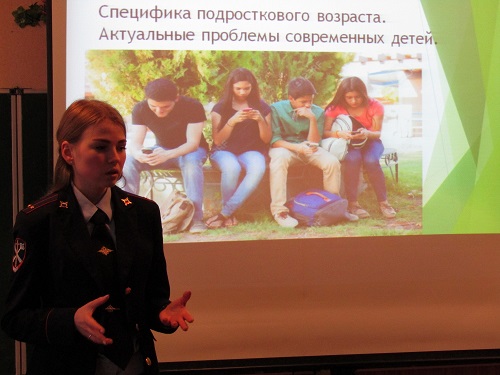 - Все мы знаем, что нередко подростки бывают раздражительны, настроение их часто меняется из-за происхождения процесса полового созревания, который фактически держит подростков заложниками. Всегда нужно помнить, что это не сознательный негативизм, а психологический кризис, который переживет каждый человек, - начала свое выступление Анна Олеговна.Сотрудник ОВД акцентировала внимание родителей на том, что в наше время развития информационных технологий дети, порою, абсолютно не ограничены в доступе к информации, причем эта информация не всегда полезна только формирующемуся созданию подростков.В идеале родители должны хорошо понимать последствия «передачи» ребенку того или иного гаджета, оценить его функциональность, протестировать на потенциальные «подводные камни», возможно, установить некоторые ограничения. Многие родители с трудом представляют себе, что такое Интернет, какие опасности он содержит для психики детей, что у компьютерных игр вообще бывают какие-то возрастные рейтинги.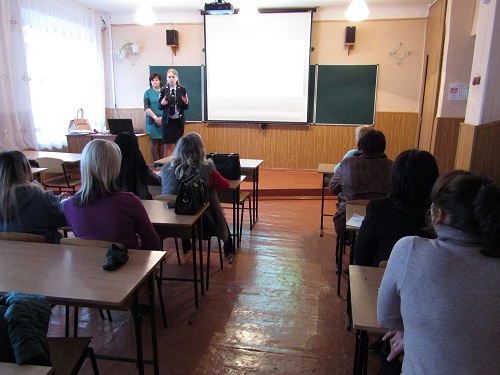 Неограниченное пользование Интернетом погружает подростка в виртуальный мир, где он с легкостью проходит уровни игр или проще поделиться возникшей проблемой с виртуальным другом (который может оказаться преступником), нежели со своими родственниками.- Только любовью и должным вниманием к своему ребенку можно предотвратить необратимые процессы в психике, а в дальнейшем и в поведении своих детей – подчеркнула Анна Волкова.В ходе встречи присутствующие обсудили возникающие у родителей проблемы в ходе воспитания детей, совместно определили пути их решения, выработали алгоритм безопасности для подростков, обсудили правила поведения детей дома, в учебной заведении и на улице, а также основы безопасности в сети Интернет.Пресс-служба МВД по Республике Крым